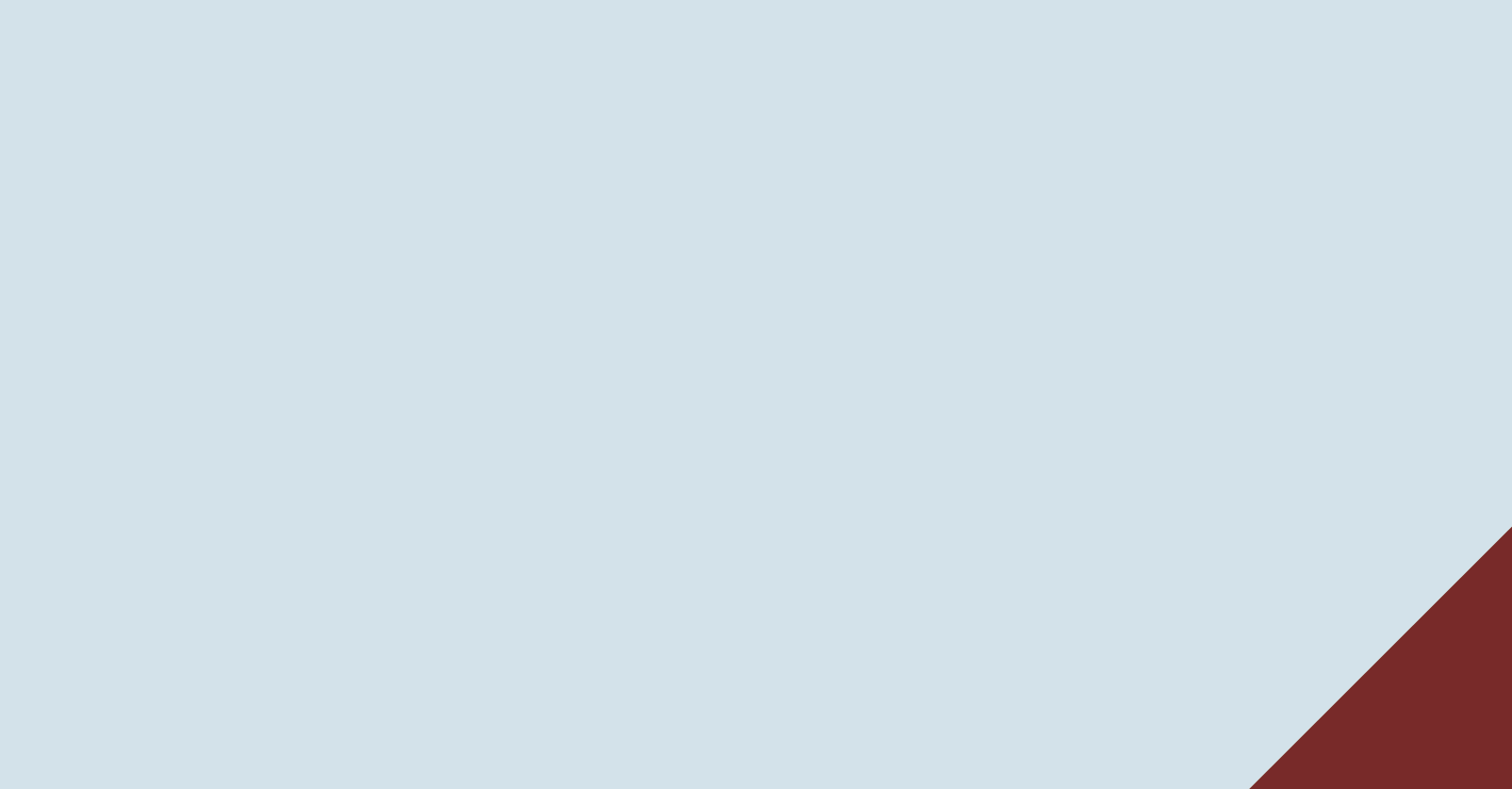 Peter Ulholm/GenitorApril 20151. Baggrundsdata2. Inklusion i Køge Kommune3. Ekstraspørgsmål fra familierådgivningen1. Angiv dit kønProcentAntalKvinde71 %315Mand29 %127Total100 %4422. Angiv om du er lærer eller pædagogProcentAntalLærer76 %334Pædagog24 %108Total100 %4423. Angiv din jobmæssige anciennitetProcentAntal1-2 år6 %283-6 år10 %456-9 år16 %719 > år67 %298Total100 %4424. I hvilken grad oplever du, at kommunernes overordnede inklusionsstrategi har haft en betydning for dit/jeres daglige arbejde?ProcentAntalI høj grad38 %168I nogen grad33 %148I mindre grad16 %72Slet ikke5 %21Ved ikke4 %17Kender den ikke4 %16Total100 %4425. I hvilken grad er det konkrete og lokale arbejde med inklusion på jeres skole synligt og kendt for dig som medarbejder?ProcentAntalI høj grad34 %151I nogen grad49 %215I mindre grad15 %66Slet ikke1 %6Ved ikke1 %4Total100 %4426. I hvilken grad oplever du, at det overordnede arbejde med inklusion på din skole fungerer samlet set?ProcentAntalI høj grad7 %30I nogen grad49 %215I mindre grad35 %156Slet ikke5 %22Ved ikke4 %19Total100 %4427. I hvilken grad vurderer du, at alle elever selv oplever sig som inkluderede i forhold til følgende kriterier:ProcentAntala) Den fysiske inklusion, hvor fysiske gode betingelser er til stede ift. deres behov, f.eks. lokaler, hjælpemidler etc.a) Den fysiske inklusion, hvor fysiske gode betingelser er til stede ift. deres behov, f.eks. lokaler, hjælpemidler etc.a) Den fysiske inklusion, hvor fysiske gode betingelser er til stede ift. deres behov, f.eks. lokaler, hjælpemidler etc.I høj grad10 %44I nogen grad43 %188I mindre grad33 %147Slet ikke8 %34Ved ikke7 %29Total100 %442b) Den sociale inklusion, hvor alle elever oplever at høre til aktiv og betydningsfuld del af et fællesskabb) Den sociale inklusion, hvor alle elever oplever at høre til aktiv og betydningsfuld del af et fællesskabb) Den sociale inklusion, hvor alle elever oplever at høre til aktiv og betydningsfuld del af et fællesskabI høj grad9 %39I nogen grad52 %229I mindre grad31 %136Slet ikke5 %23Ved ikke3 %15Total100 %442c) Den faglige inklusion, hvor alle elever oplever læring og kontinuerlig udviklingc) Den faglige inklusion, hvor alle elever oplever læring og kontinuerlig udviklingc) Den faglige inklusion, hvor alle elever oplever læring og kontinuerlig udviklingI høj grad7 %30I nogen grad48 %213I mindre grad35 %155Slet ikke6 %25Ved ikke4 %19Total100 %4428. I hvilken grad vurderer du, at I som medarbejdere har en fælles faglig forståelse af inklusion på jeres skole?ProcentAntalI høj grad12 %54I nogen grad59 %262I mindre grad25 %109Slet ikke4 %17Total100 %4429. I hvilken grad oplever du som medarbejder på din skole, at du har adgang til den rådgivning og vejledning, du har brug for i dit arbejde med inklusion?ProcentAntalI høj grad25 %109I nogen grad46 %204I mindre grad23 %101Slet ikke4 %17Ved ikke2 %11Total100 %44210. I hvilken grad oplever du, at etableringen af ressourceteamet har/har haft en positiv effekt på dit daglige arbejde med inklusion?ProcentAntalI høj grad15 %67I nogen grad36 %161I mindre grad29 %126Slet ikke11 %49Ved ikke9 %39Total100 %44211. I hvilken grad oplever du, at samarbejdet med den forebyggende rådgivning har en positiv effekt for dit daglige arbejde med inklusion?ProcentAntalI høj grad8 %36I nogen grad34 %149I mindre grad34 %152Slet ikke12 %51Ved ikke12 %54Total100 %44212. I hvilken grad oplever du, at samarbejdet med de eksterne ressourcepersoner (PPR, de pædagogiske konsulenter på forvaltningen) har en positiv effekt for dit daglige arbejde med inklusion?ProcentAntalI høj grad8 %34I nogen grad25 %111I mindre grad38 %168Slet ikke17 %76Ved ikke12 %53Total100 %44213. I hvilken grad oplever du, at skolens ledelse støtter dig i dit arbejde med inklusion?ProcentAntalI høj grad28 %125I nogen grad45 %200I mindre grad19 %83Slet ikke2 %11Ved ikke5 %23Total100 %44214. I hvilken grad oplever du, at samarbejdet med forældre har en betydning i forhold til dit arbejde?ProcentAntalI høj grad64 %285I nogen grad25 %109I mindre grad6 %28Slet ikke2 %9Ved ikke2 %11Total100 %44217. I hvilken grad oplever du, at du som medarbejder på din skole har de fornødne kompetencer til at kunne varetage dine inklusionsopgaver på tilfredsstillende vis? ProcentAntalI høj grad 16%69I nogen grad46%204I mindre grad32%141Slet ikke5%20Ved ikke2%8Total100%44219. I hvilken grad har de 2 x 25 timer givet dig en oplevelse af øget kompetenceudvikling i forhold til inklusion?ProcentAntalI høj grad2%10I nogen grad21%91I mindre grad36%161Slet ikke 13%56Ved ikke11%47Har aldrig hørt om de timer16%70Andet2%7Total100%44220. I hvilken grad har du som medarbejder været involveret i brugen af disse timer?ProcentAntalI høj grad7%29I nogen grad17%73I mindre grad26%113Slet ikke30%133Ved ikke21%94Total100%44221. Hvad oplevede du som mest givende og udbytterigt?ProcentAntalDet fælles oplæg med Jørn Nielsen om inklusion generelt39%173Det fælles oplæg med Mads Martinussen om forældresamarbejde eller lignende oplæg om forældresamarbejde6%28De oplæg, I har haft på skolen38%166Andet17%75Total100%44222. Har I drøftet på din skole, hvordan I kan bruge de inklusionsmidler, der er blevet tildelt hver enkelte skole (overførsel fra specialområdet til almenområdet)?ProcentAntalI høj grad2%9I nogen grad18%78I mindre grad35%153Har ikke hørt om disse midler22%97Ved ikke24%105Total100%44223. Oplever du, at reform og inklusion understøtter hinanden i det daglige arbejde?ProcentAntalI høj grad0%1I nogen grad8%35I mindre grad34%149Slet ikke52%228Ved ikke7%29Total100%44228. Har du før hørt om ordningen med forebyggende rådgivere i Køge Kommune?ProcentAntalJa83%368Nej11%49Ved ikke6%25Total100%44229. Hvordan fik du første gang kendskab til den forebyggende rådgiver på din skole?ProcentAntalPå et personalemøde66%290Via kollegaer17%77Via intranettet4%16Via nyhedsmail2%11Andet11%48Total100%44230. Hvor ofte benytter du den forebyggende rådgiver på din skole?ProcentAntalMeget ofte2%7Ofte8%37Af og til36%158Sjældent27%118Aldrig23%101Ved ikke5%21Total100%44231. I hvor høj grad føler du dig sikker på, hvad du kan benytte den forebyggende rådgiver til?ProcentAntalI høj grad19%85I nogen grad40%179I mindre grad22%97Slet ikke9%41Ved ikke9%40Total100%44233. På baggrund af casebeskrivelsen ovenfor, i hvilken rækkefølge ville du så gøre følgende, hvis du var bekymret for Martins trivsel? (sæt kryds under '1.' ved det, du ville gøre først, under '2.' ved det du ville gøre som det næste, osv.) (Prioritér 2 valgmuligheder med tallene fra 1-2, hvor 1 er bedst)ProcentAntalJeg kontakter min lederJeg kontakter min lederJeg kontakter min leder163 %210237 %121Total100 %331Jeg kontakter den forebyggende rådgiverJeg kontakter den forebyggende rådgiverJeg kontakter den forebyggende rådgiver131 %78269 %172Total100 %250Jeg taler med MartinJeg taler med MartinJeg taler med Martin166 %143234 %73Total100 %216Jeg sender en underretning til kommunenJeg sender en underretning til kommunenJeg sender en underretning til kommunen12 %1298 %44Total100 %45Jeg venter og ser, om der er tale om noget alvorligtJeg venter og ser, om der er tale om noget alvorligtJeg venter og ser, om der er tale om noget alvorligt124 %10276 %32Total100 %4234. Orienterer du den forebyggende rådgiver, når du er bekymret for et barns trivsel? ProcentAntalJa, altid7%33Ja, oftest26%114Nogen gange29%128Nej, kun enkelte gange15%66Nej, aldrig11%47Ved ikke12%54Total100%44235. I hvor høj grad synes du, at den forebyggende rådgiver er en støtte i forbindelse med underretning? ProcentAntalI høj grad25%109I nogen grad31%135I mindre grad11%49Slet ikke7%29Ved ikke27%120Total100%44236. Hvordan er dit samarbejde med den forebyggende rådgiver?ProcentAntalGod36%161Hverken godt eller dårligt25%110Dårligt2%11Ved ikke7%33Har ikke samarbejdet29%127Total100%442